Annexe 4 : Formulaire de la CSDN pour la transmission de renseignements personnelsVeuillez numériser le formulaire et le transmettre à Trajectoire-emploi à l’adresse suivante : bienvenue@trajectoireemploi.com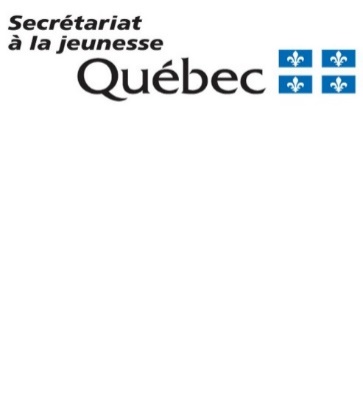 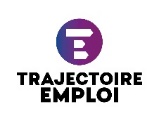 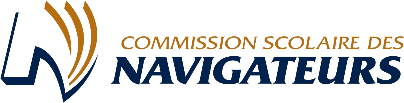 Nom de l’élève      49, rue Fortier, bureau 203Lévis (Québec)  G6V 6K9Téléphone (418) 833-7122bienvenue@trajectoireemploi.comTéléphone      49, rue Fortier, bureau 203Lévis (Québec)  G6V 6K9Téléphone (418) 833-7122bienvenue@trajectoireemploi.comJ’autorise un intervenant scolaire d’une école de la Commission scolaire des Navigateurs (CSDN) à transmettre certaines informations me concernant à un intervenant de Trajectoire-emploi, dans le but de favoriser ma persévérance scolaire et mon intégration socioprofessionnelle.Nom de l’intervenant scolaire :      Nom de l’intervenant de Trajectoire-emploi :      Motif justifiant la référence :      Signature de l’élèveSignature de l’élèveDateSignature de l’intervenant scolaireDateDate